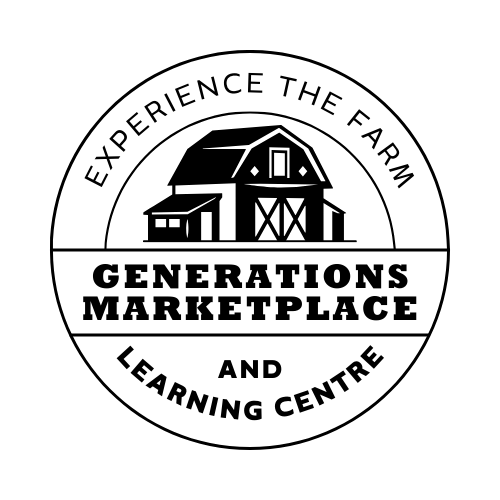 Personal InformationName: ___________________________ DOB: ___ /___ /____Address: ________________________________________ Emergency ContactName: _____________________ Relationship: ____________Phone: ____-_____-______Medical Information Are there any medical conditions we should be aware of? YES     |      NOIf yes, please specify: _________________________________ __________________________________________________Other InformationDo you have experience working on a farm/gardening?YES     |      NOIf yes, please explain: ________________________________ __________________________________________________What areas of the farm are of interest to you?GARDENING   |    ANIMALS   |     PROGRAMS   |     OTHERIf other, please explain: _______________________________ __________________________________________________Why are you interested in volunteering on the farm? __________________________________________________ __________________________________________________Consent(check all that apply)____ I confirm, to the best of my knowledge, that I do not suffer from any medical condition other than those listed above.____ I give permission for Generations Marketplace to take and/or use photo/video content taken during my time on the farm for promotional purposes. ____ I agree to indemnify and hold blameless Generations Marketplace and/or its personnel, from and against any loss, damage or injury suffered by myself as a result of the tasks assigned by Generations Marketplace, as well as any medical treatment authorized by the supervising individuals representing Generations Marketplace.Print Name: ________________________ Date: __ / __ / ____Signature: _______________________________VolunteerForm519-718-2273ADDRESS:200 Concession 13 TownsendSimcoe, ONgenerationsmarketplacealc@gmail.comWEBSITE:generationsmarketplace.ca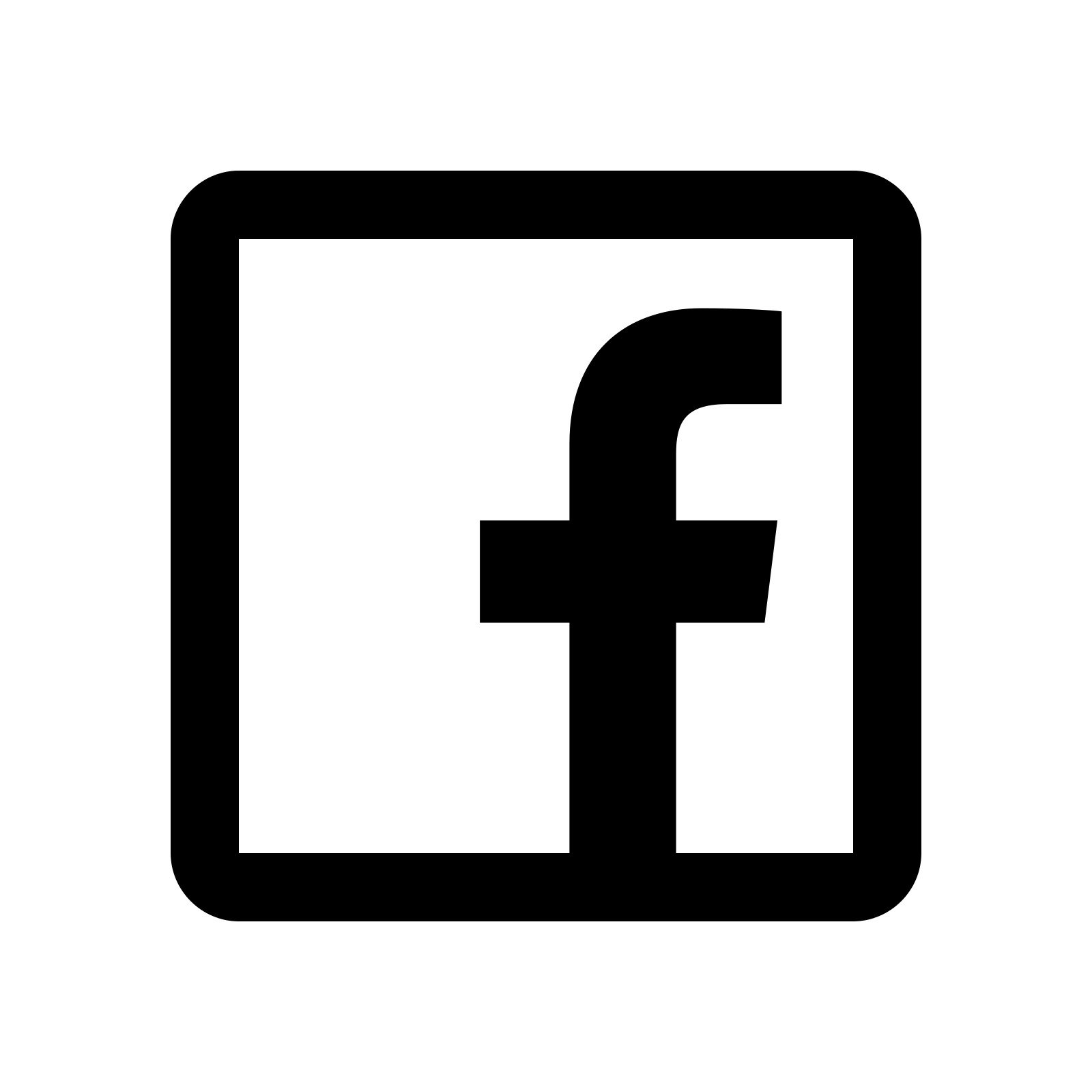 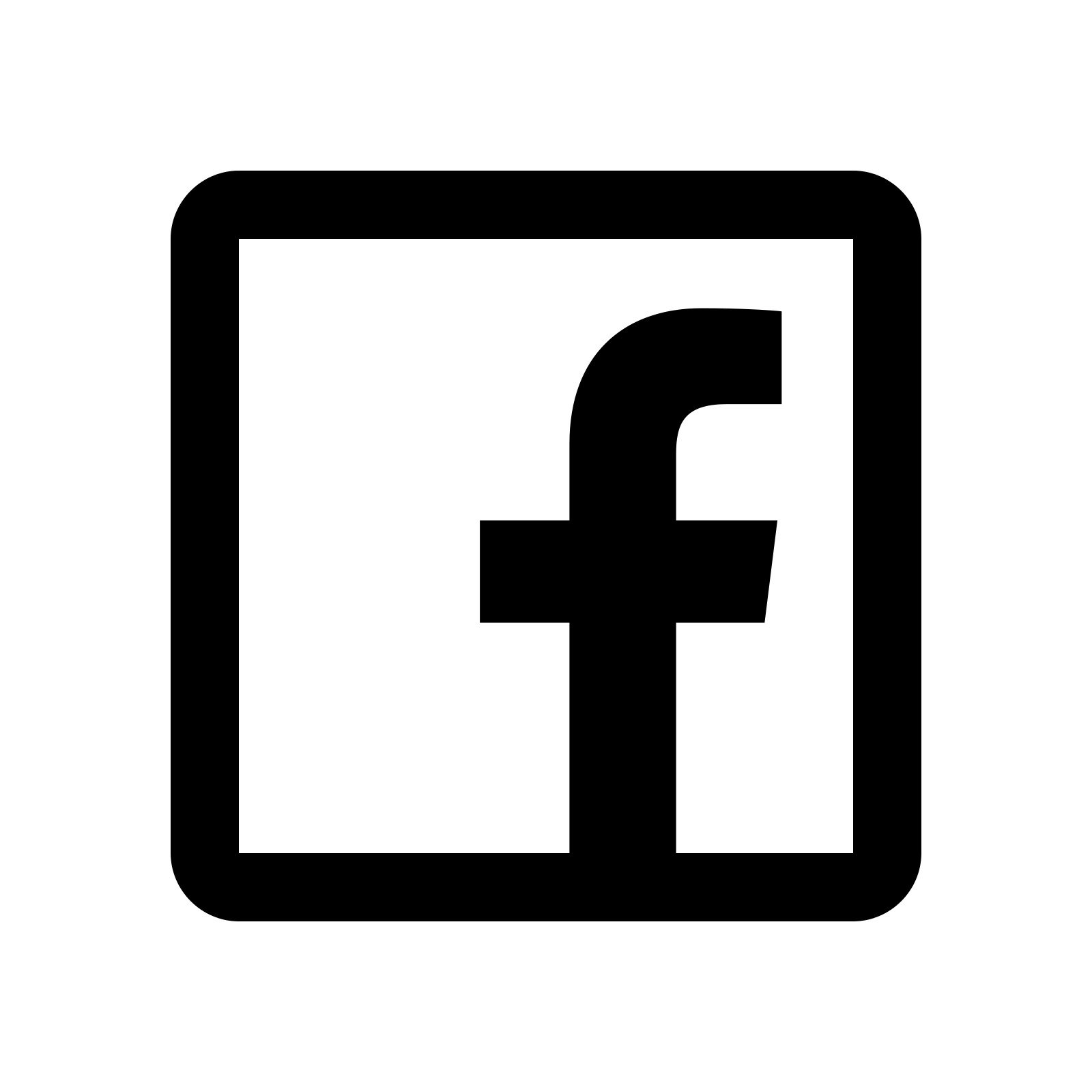 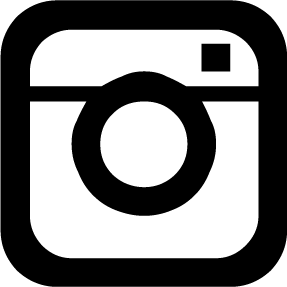 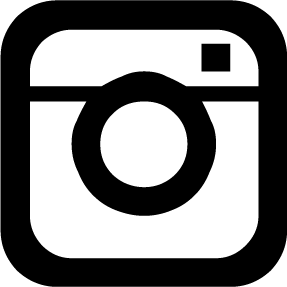 Personal InformationName: ___________________________ DOB: ___ /___ /____Address: ________________________________________ Emergency ContactName: _____________________ Relationship: ____________Phone: ____-_____-______Medical Information Are there any medical conditions we should be aware of? YES     |      NOIf yes, please specify: _________________________________ __________________________________________________Other InformationDo you have experience working on a farm/gardening?YES     |      NOIf yes, please explain: ________________________________ __________________________________________________What areas of the farm are of interest to you?GARDENING   |    ANIMALS   |     PROGRAMS   |     OTHERIf other, please explain: _______________________________ __________________________________________________Why are you interested in volunteering on the farm? __________________________________________________ __________________________________________________Consent(check all that apply)____ I confirm, to the best of my knowledge, that I do not suffer from any medical condition other than those listed above.____ I give permission for Generations Marketplace to take and/or use photo/video content taken during my time on the farm for promotional purposes. ____ I agree to indemnify and hold blameless Generations Marketplace and/or its personnel, from and against any loss, damage or injury suffered by myself as a result of the tasks assigned by Generations Marketplace, as well as any medical treatment authorized by the supervising individuals representing Generations Marketplace.Print Name: ________________________ Date: __ / __ / ____Signature: _______________________________